古池本町分譲地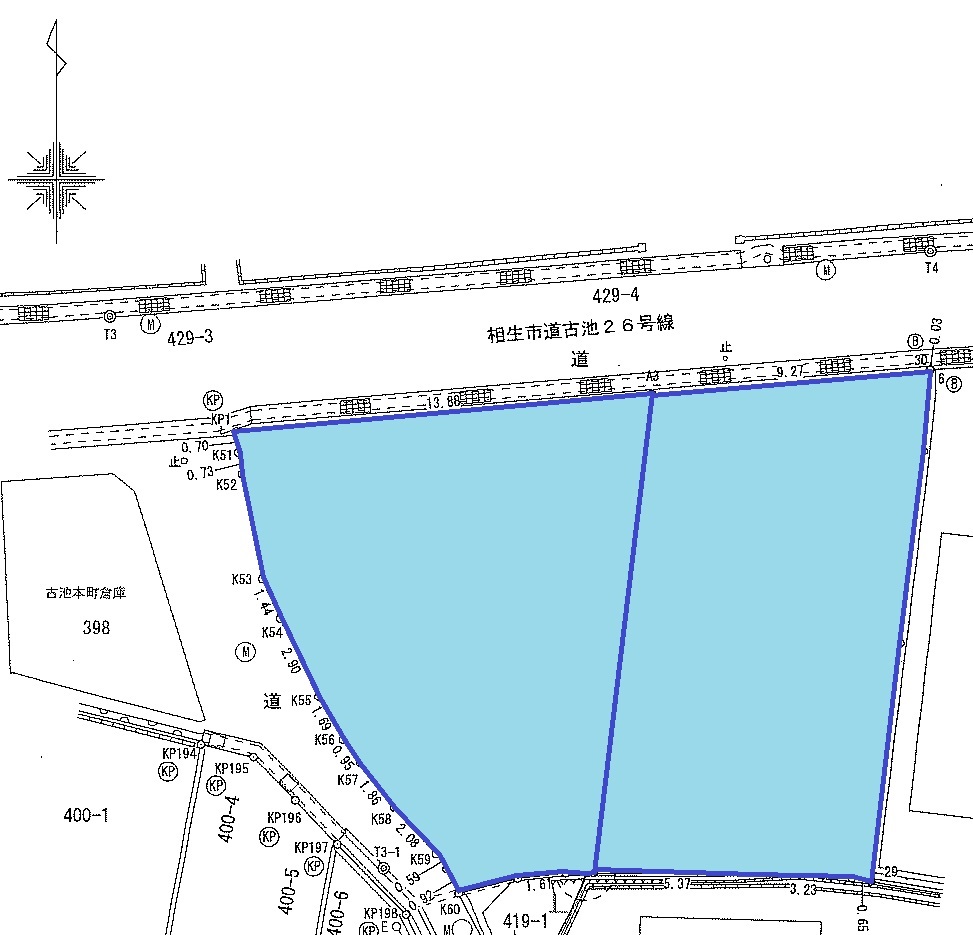 	A    160.35㎡（約48.50坪）B  　151.60㎡（約45.85坪）